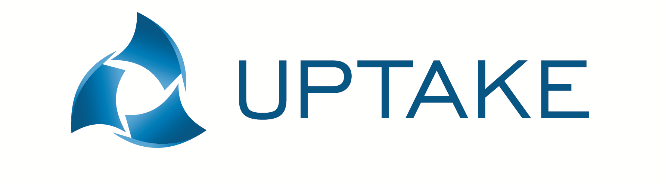 UPTAKE Training School15-22 January 2017‘Post-communist transformations, models of development and implications for an emerging multi-order world’Application FormName: Institution:Department (if applicable): Year of PhD / Post-Doc: Please tick the box if you need a visa to enter the UK   Research topic/question: Provisional paper title: Motivation for participation in Training School, including relevance of the proposed paper (maximum 500 words): Please send this form to Eske van Gils via eeav2@kent.ac.uk by Friday 14 October 2016.We aim to communicate the outcome of your application the end of October. 